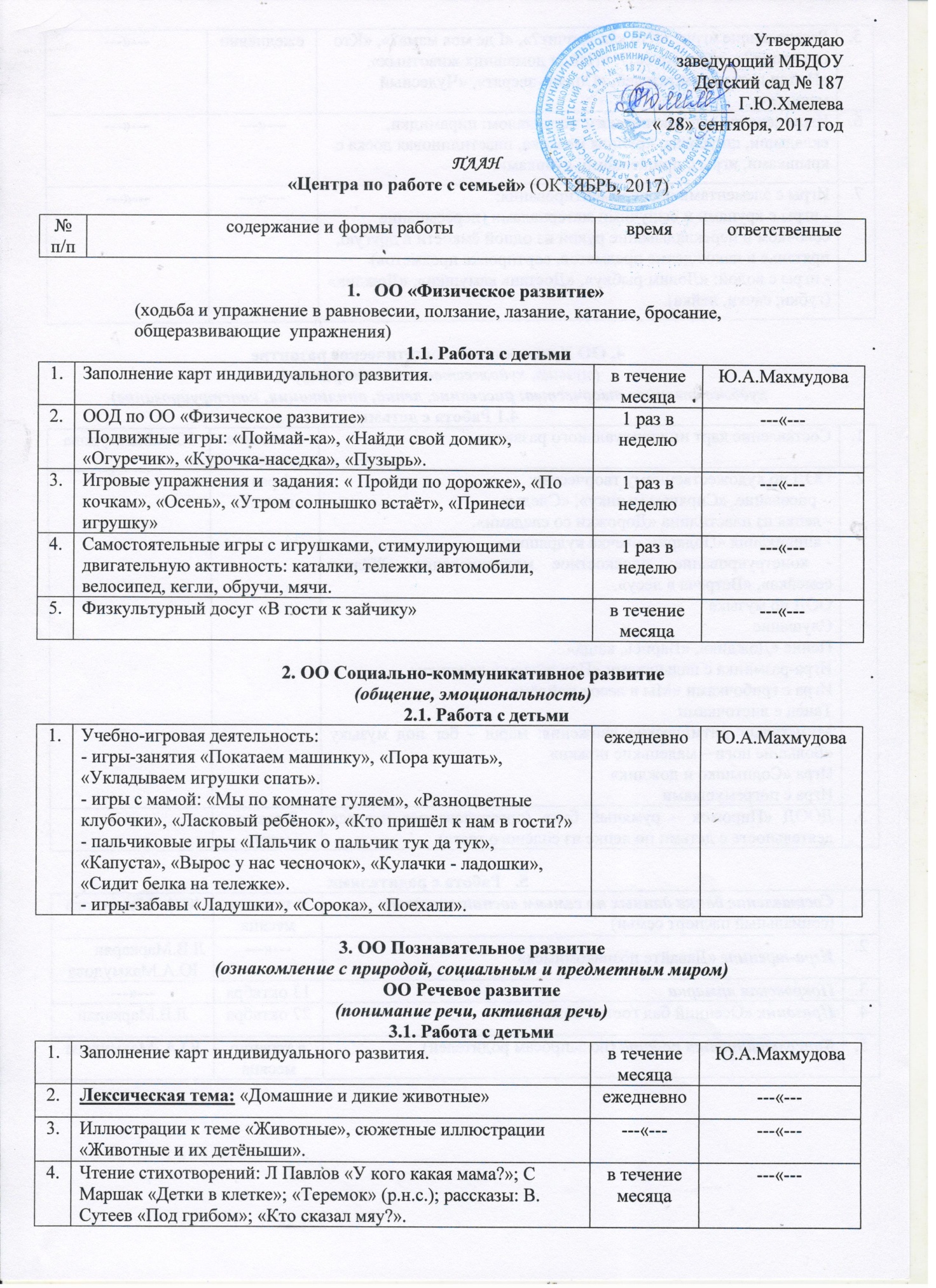 4. ОО Художественно-эстетическое развитие(музыка, художественная литература, художественное творчество: рисование, лепка, аппликация, конструирование)4.1 Работа с детьмиРабота с родителями5.Развивающие игры: «Кто как кричит?», «Где моя мама?», «Кто где живёт?», «Кто что ест?, «Найди домашних животных», «Найди лесных обитателей, «Спрячь зверят», «Чудесный мешочек».ежедневно---«---6.Игры-занятия с дидактическим материалом: пирамидки, вкладыши, шнуровка, крупная мозаика, пластилиновая доска с крышками, игры с прищепками, кубиками.---«------«---7.Игры с элементами экспериментирования:                                    - игры с крупами и сыпучими материалами (пересыпание совочком и перекладывание рукой из одной ёмкости в другую, прятанье и нахождение предметов, сортировка предметов)                                                                           - игры с водой: «Ловим рыбку», «Достань камушки», «Дождик» (губки, сачки, лейка).---«------«---1.Составление карт индивидуального развития.в течение месяцаЮ.А.Махмудова2.ООД по художественному творчеству:   - рисование  «Спрячем мышку», «Следы».- лепка из пластилина «Дорожки со следами».- аппликация «Подарим овечке кудряшки».- конструирование: плоскостное моделирование «Жёлтая семейка», «Встреча в лесу».ООД по музыке СлушаниеПение «Дождик», «Варись, каша»Игра-разминка с пальчиками «Похлопаем в ладошки»Игра с грибочками «Мы в лесок пойдём»Танец с листочкамиМузыкально-ритмические движения: марш – бег под музыку «Большие ноги – маленькие ножки»Игра «Солнышко и дождик»Игра с погремушками1 раз в неделю---«---3.ДООД «Пирожок – румяный бок» (организованная игровая деятельность с детьми по лепке из солёного теста)2 раза в месяц---«---1.Составление банка данных по семьям воспитанников (социальный паспорт семьи)в течение месяцаЮ.А. Махмудова2.Игра-тренинг «Давайте познакомимся»---«---Л.В.МаркарянЮ.А.Махмудова3.Покровская ярмарка13 октября---«---4.Праздник «Осенний бал гостей позвал»27 октябряЛ.В.Маркарян5.Консультативная работа (по запросам родителей)в течение месяцаЮ.А. Махмудова